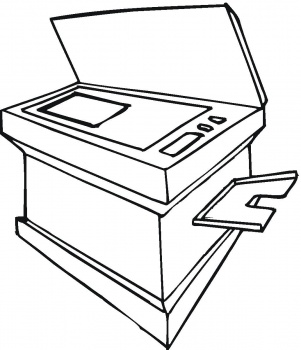 1. Colorează / încercuieşte  literele  X, x:2. Scrie literele  X, x după contur, apoi pe spaţiul dat: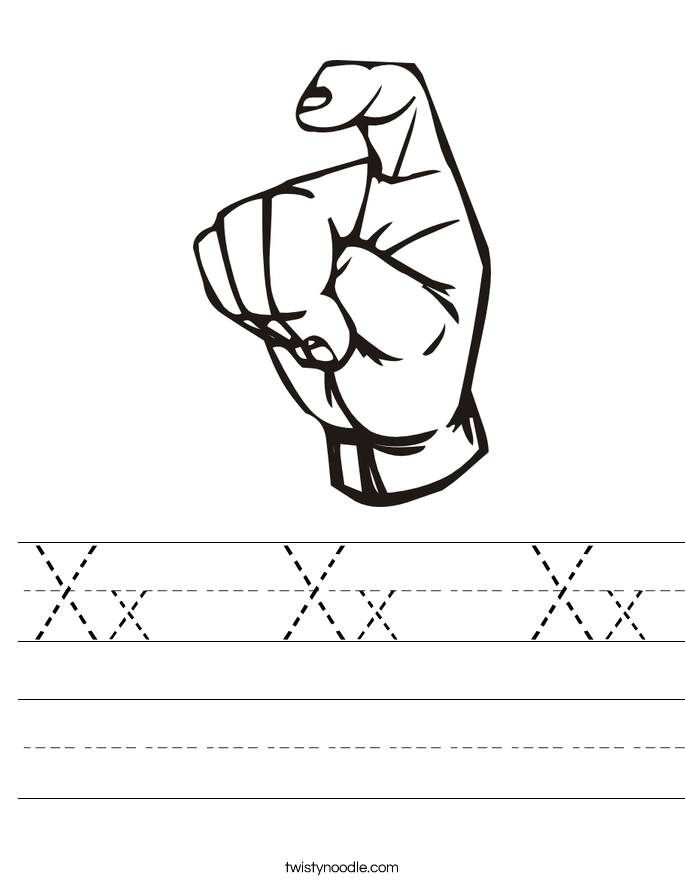 3.Marchează locul sunetului  x în silabe: 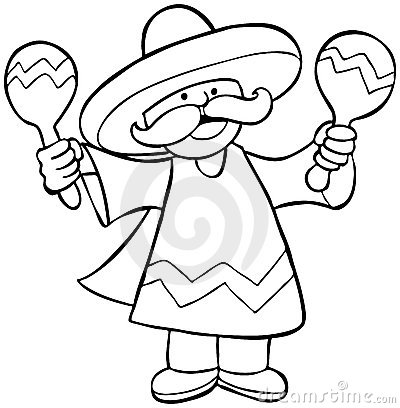 4. Citeşte  şi apoi scrie:xa, ax, xe, ex, xi, ix, xo, ox, xu, ux, xă, xâax,  bax,  box,  fix,  pix,  Rex ta – xă        tex – te          e – xer – ci – ţiu        ex – pli – ca – ţi – e                                                                                  ta – xe        tex – tul         e – xer – ci – ţii         ex – cur – si – e                                                      ta – xi         mi – xer         e – xer – sez             ex – ca – va  – tor                                                                                    bo - xă        pi – xul          e – xer – sea – ză      ta – xi – me – trufi – xat       ex – plic          sa – xo – fon             ta – xi – me – trist                                          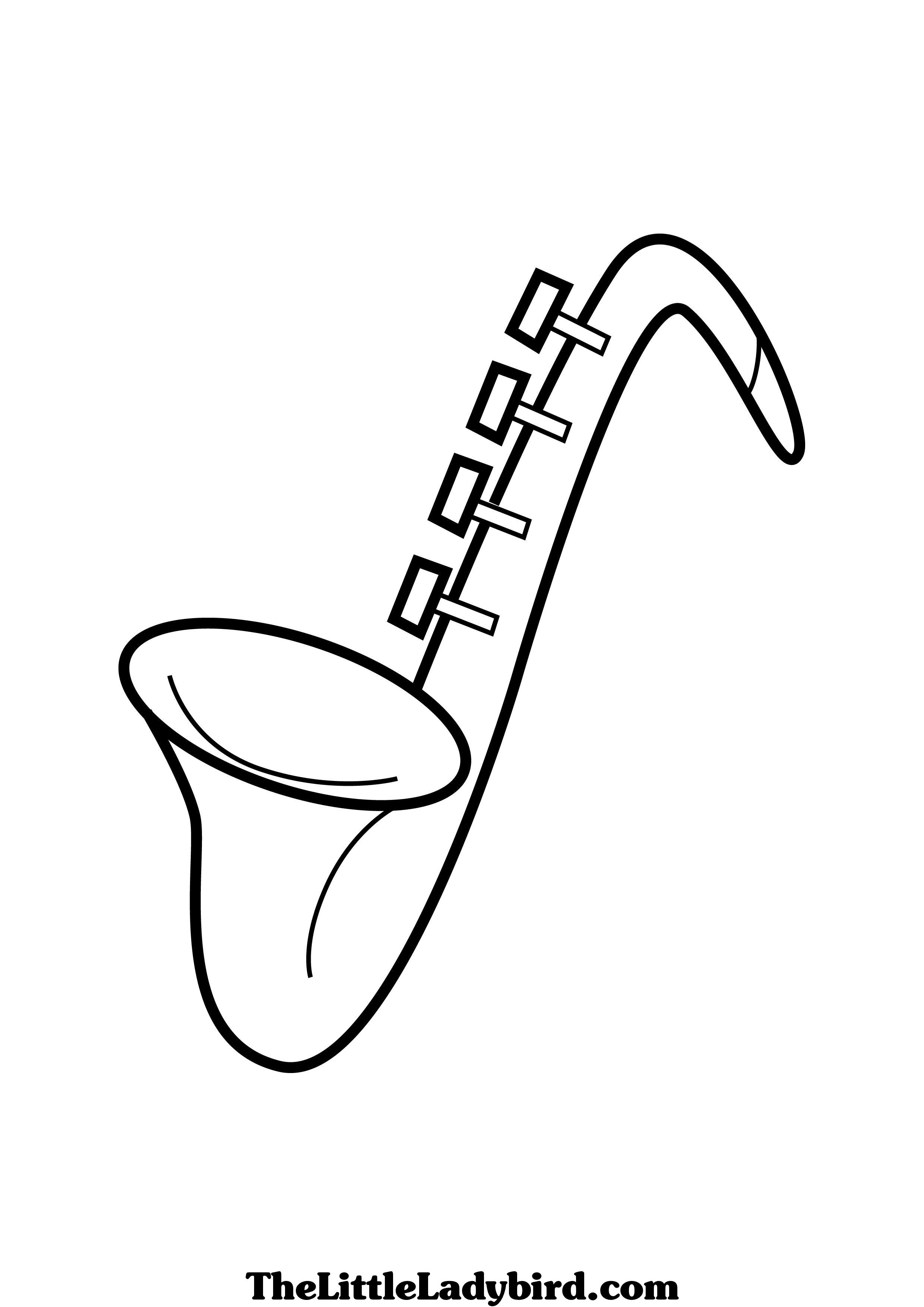 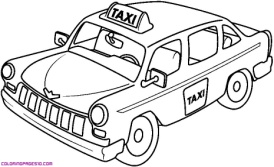  A – lex            Ro – xi             Fe – lix         Re – xo – na            Ox – ford                             A – le – xa      Ro – xa – na     Ma – xim      A – le – xan – dru    Xe – rex                                                            A – le – xe      Ro – xe – la      Xe – ni – a    A – le – xan – dra     Me – xic                                                             5. Eu spun una, tu spui multe!pix – _____________            taxi – ______________                boxer – ____________                                               text – ______________         mixer – _______________            bax – _____________                     6. Realizează corespondenţa între propoziţie şi  imagine: 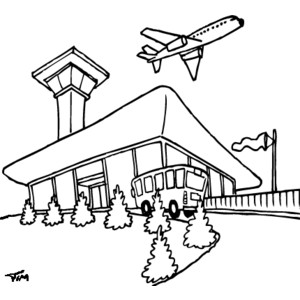 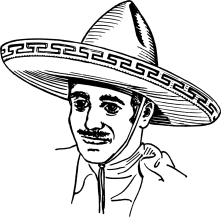 Alexe participă la un meci de box.Rex se bucură pentru osul primit.  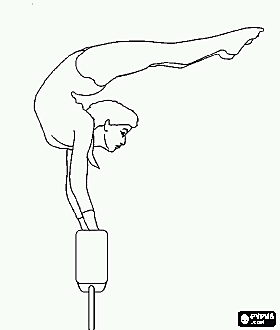 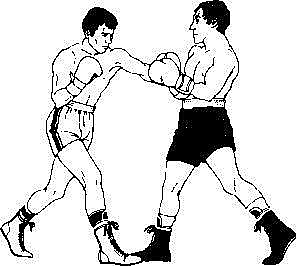 Înotăm veseli la Băile Felix.Maxim poartă o pălărie mexicană. 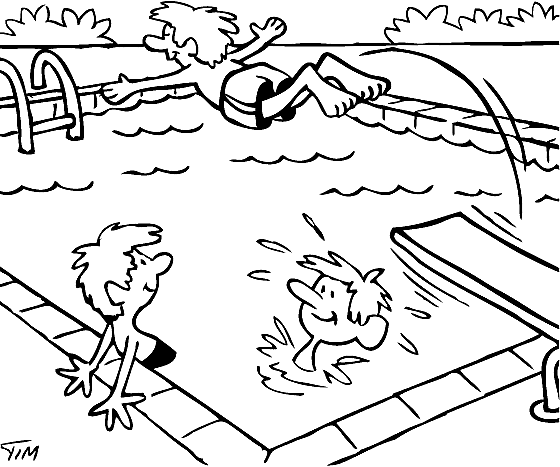 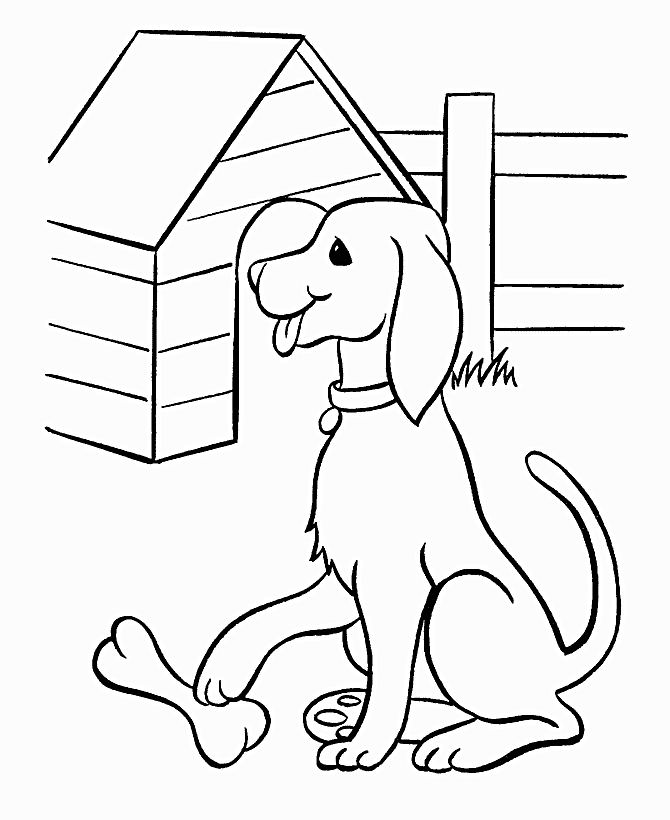 Taxiul mă duce la aeroport. Roxana exersează la bârnă. 7. Descoperă cuvintele:8. Colorează literele: 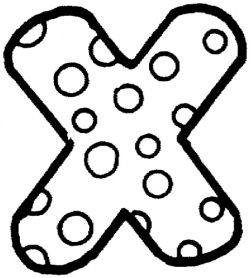 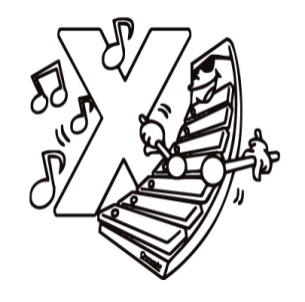 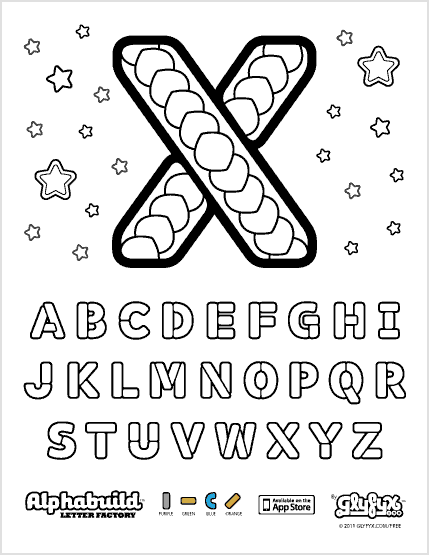 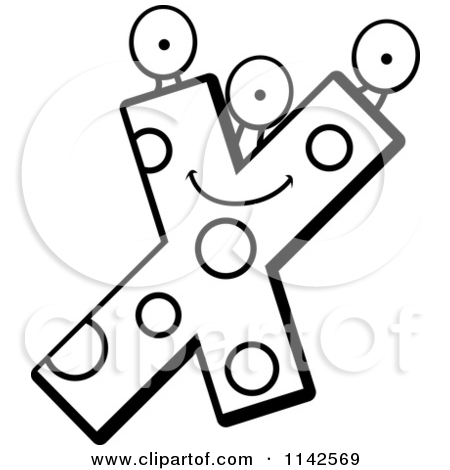 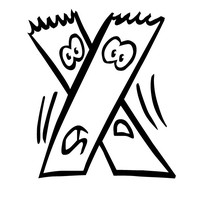 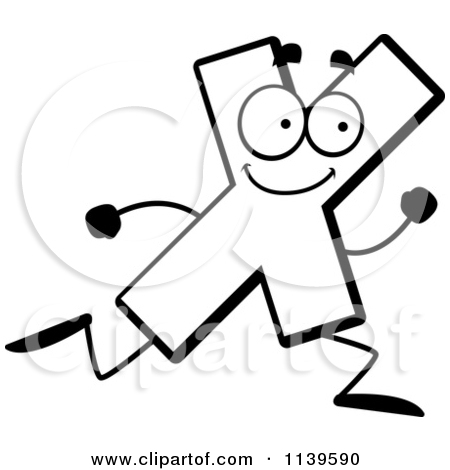 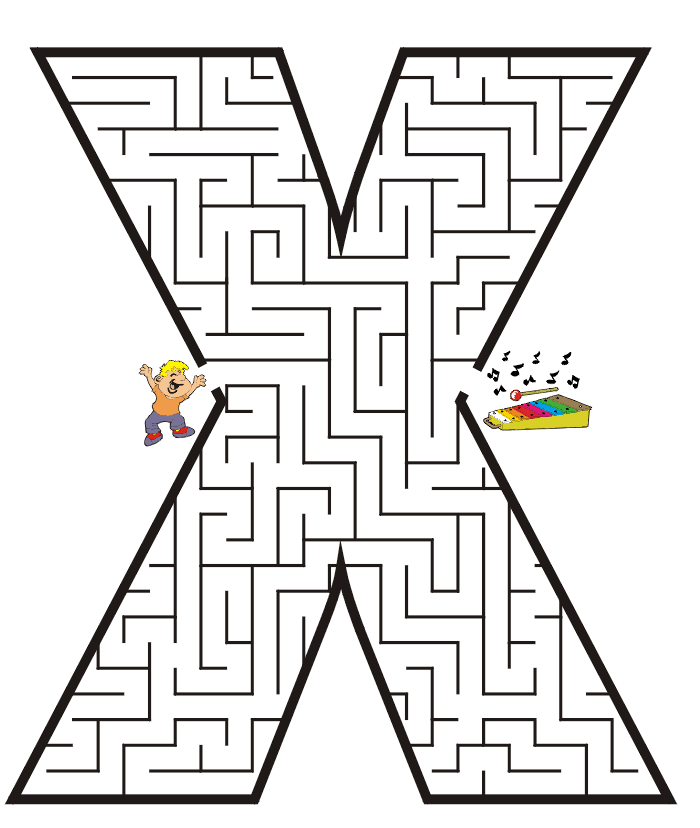 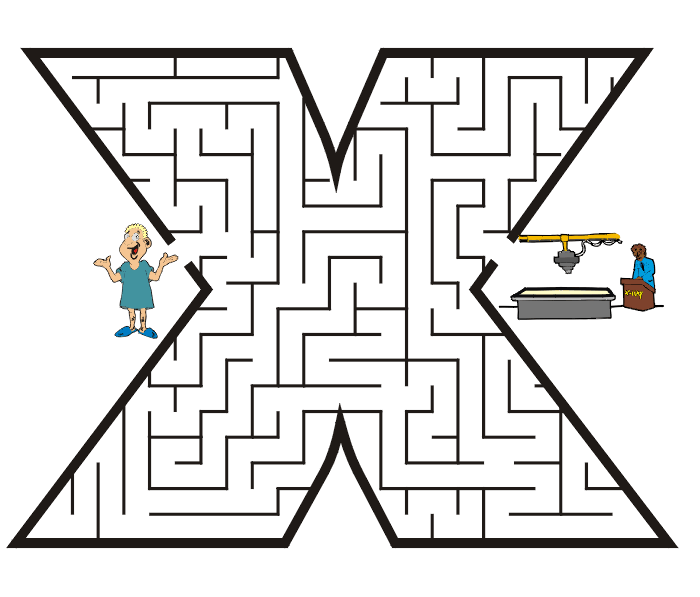 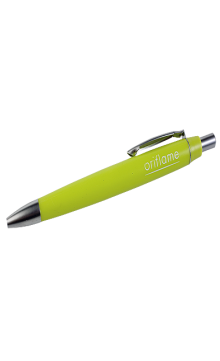 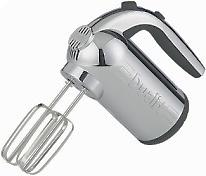 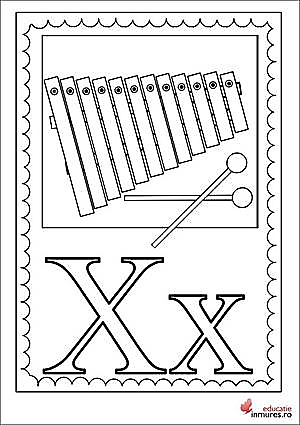 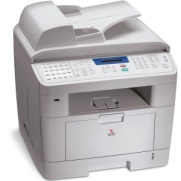 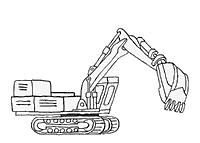 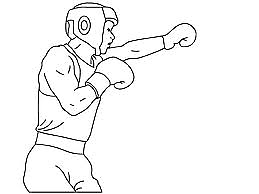 